№ 66						от «25» октября 2019 годаО предоставлении разрешения на отклонение от предельных параметров разрешённого строительства, реконструкции объекта капитального строительства 	В соответствии со статьями 39, 40 Градостроительного кодекса Российской Федерации, ст. 11 «Правил землепользования и застройки муниципального образования «Верх-Ушнурское сельское поселение» Советского района Республики Марий Эл», Положением о публичных слушаниях в муниципальном образовании «Верх-Ушнурское сельское поселение», принимая во внимание результаты публичных слушаний в муниципальном образовании «Верх-Ушнурское сельское поселение»,  прошедших 21 октября 2019 г. в с. Верх-Ушнур Советского района Республики Марий Эл, администрация  муниципального образования «Верх-Ушнурское сельское поселение» п о с т а н о в л я е т :1. Предоставить разрешение на отклонение от предельных параметров разрешённого строительства  объекта капитального строительства на земельном участке с кадастровым номером: 12:08:0350102: 9, площадью 2500 кв.м., расположенному по адресу: Республика Марий Эл, Советский  район, с. Верх-Ушнур, ул. Нагорная, д. 19,  для строительства жилого дома, определив минимальный отступ от юго- восточной стороны границы земельного участка до 2 м.п., с юго-западной стороны - 0 м.п.	 2. Обнародовать настоящее постановление и разместить на информационно-телекоммуникационной сети «Интернет» официальный интернет-портал Республики Марий Эл (адрес доступа: mari-el.gov.ru).      3. Настоящее постановление вступает в силу после его официального обнародования.      4. Контроль за исполнением настоящего постановления оставляю за собой.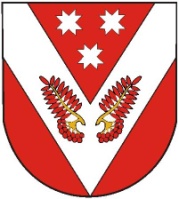 РОССИЙ ФЕДЕРАЦИЙМАРИЙ ЭЛ РЕСПУБЛИКЫСЕСОВЕТСКИЙ  РАЙОНЫН«УШНУРЯЛ КУНДЕМ»МУНИЦИПАЛЬНЫЙ ОБРАЗОВАНИЙЫН АДМИНИСТРАЦИЙЖЕРОССИЙ ФЕДЕРАЦИЙМАРИЙ ЭЛ РЕСПУБЛИКЫСЕСОВЕТСКИЙ  РАЙОНЫН«УШНУРЯЛ КУНДЕМ»МУНИЦИПАЛЬНЫЙ ОБРАЗОВАНИЙЫН АДМИНИСТРАЦИЙЖЕРОССИЙСКАЯ ФЕДЕРАЦИЯРЕСПУБЛИКИ МАРИЙ ЭЛСОВЕТСКИЙМУНИЦИПАЛЬНЫЙ РАЙОНАДМИНИСТРАЦИЯ МУНИЦИПАЛЬНОГО ОБРАЗОВАНИЯ«ВЕРХ-УШНУРСКОЕСЕЛЬСКОЕ ПОСЕЛЕНИЕ»РОССИЙСКАЯ ФЕДЕРАЦИЯРЕСПУБЛИКИ МАРИЙ ЭЛСОВЕТСКИЙМУНИЦИПАЛЬНЫЙ РАЙОНАДМИНИСТРАЦИЯ МУНИЦИПАЛЬНОГО ОБРАЗОВАНИЯ«ВЕРХ-УШНУРСКОЕСЕЛЬСКОЕ ПОСЕЛЕНИЕ»ПУНЧАЛПУНЧАЛПОСТАНОВЛЕНИЕПОСТАНОВЛЕНИЕИ.о. главы администрации муниципального образования«Верх-Ушнурское сельское поселение»В.А. Медведев